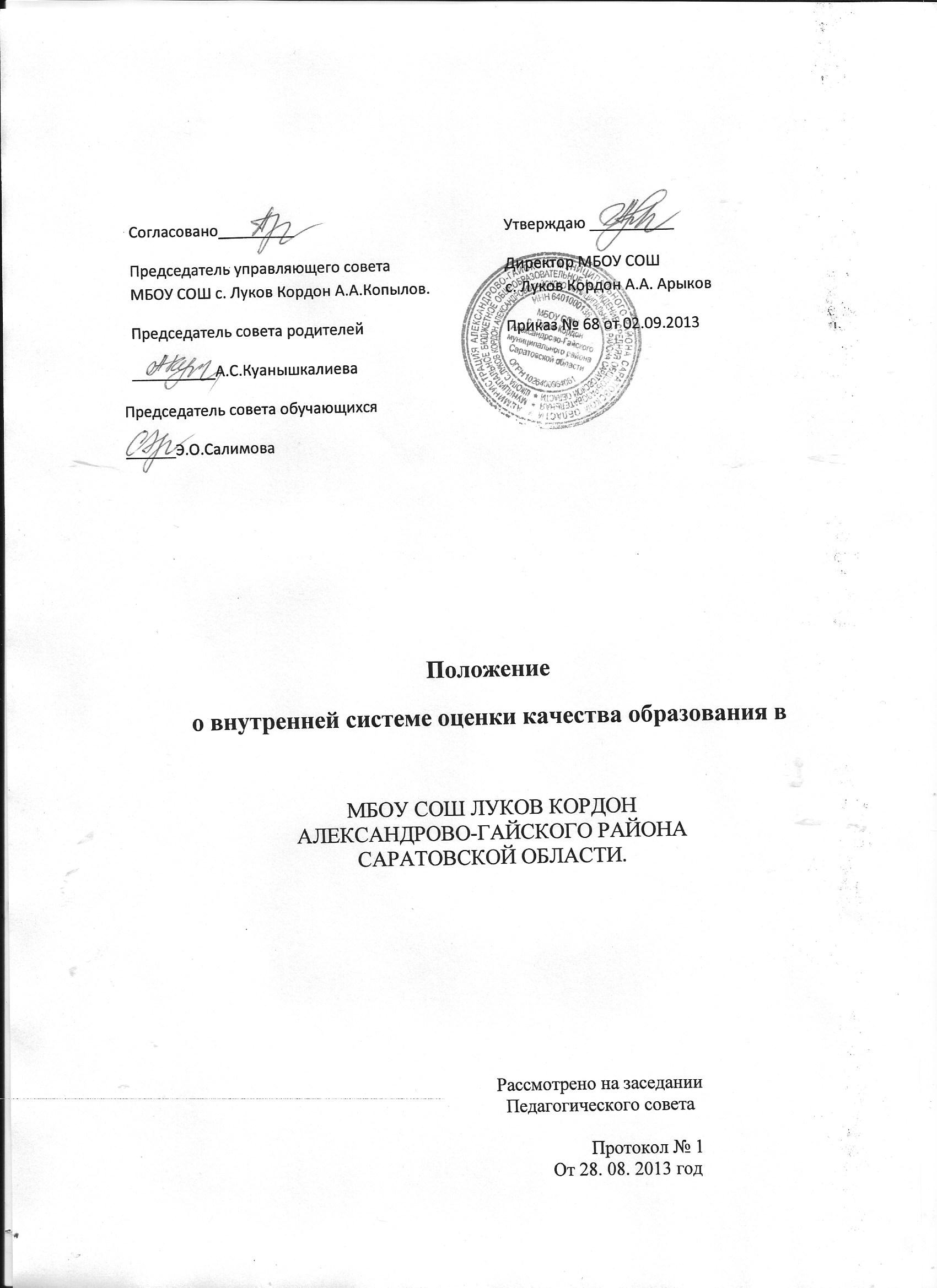 1.	Общие положения1.1Настоящее Положение о внутренней системе оценки качества образования в  Муниципальном бюджетном общеобразовательном учреждении средней общеобразовательной школы с.Луков Кордон Александрово-Гайского муниципального района Саратовской области (далее – Положение) определяет цели, задачи, принципы внутренней системы оценки качества образования (далее – ВСОКО) в школе, её организационную и функциональную структуру, реализацию.1.2.Положение представляет собой нормативный документ, разработанный в соответствии с законом РФ «Об образовании в Российской Федерации» (статья 28, пункт 3, подпункт 13), где в качестве одной из компетенций образовательного учреждения (далее – ОУ) предусматривает функционирования внутренней системы оценки качества образования.Устав школы и локальные акты обеспечивают нормативно-правовые основания реализации этой системы в соответствии с нормативно-правовыми документами  в сфере образования.1.3.Внутренняя система оценки качества образования представляет собой комплекс мероприятий по информационному обеспечению управления образовательным учреждением, основанный на систематическом анализе качества реализации образовательного процесса, его ресурсного обеспечения и его результатов.1.4.Основным пользователем результатов ВСОКО  МБОУ СОШ с. Луков Кордон являются: учителя, обучающиеся и их родители, педагогический совет школы, экспертные комиссии при проведении процедур лицензирования, аккредитации  МБОУ СОШ с. Луков Кордон, аттестации работников.МБОУ СОШ с. Луков Кордон обеспечивает проведение необходимых оценочных процедур, разработку и внедрение модели ВСОКО, обеспечивает оценку, учёт и дальнейшее использование полученных результатов.1.6. 	Положение распространяется на работу всех педагогических работников МБОУ СОШ с. Луков Кордон, осуществляющих профессиональную деятельность в соответствии с трудовыми договорами, в том числе и на педагогических работников, работающих по совместительству.1.7.	В настоящем Положении используются следующие термины:Качество образования – комплексная характеристика образовательной деятельности и подготовки обучающегося, выражающая степень их соответствия федеральным государственным образовательным стандартам и (или) потребностям физического или юридического  лица, в интересах которого осуществляется образовательная деятельность, в том числе степень достижения планируемых результатов образовательной программы.Качество условий – выполнение санитарно-гигиенических норм организации образовательного процесса, организация питания в школе, реализация мер по обеспечению безопасности обучающихся в организации образовательного процесса.Федеральный государственный образовательный стандарт – совокупность обязательных требований, определяющие обязательный минимум содержания образовательных программ, максимальный объем учебной нагрузки обучающихся, требования к уровню подготовки выпускников, требования к условиям организации образовательного процесса.Критерий – признак, на основании которого производится оценка, классификация оцениваемого объекта.Мониторинг в системе образования – комплексное аналитическое отслеживание процессов, определяющих количественно-качественные изменения качества образования, результатом которого является установление степени соответствия измеряемых образовательных результатов, условий их достижения и обеспечение общепризнанной, зафиксированной в нормативных документах и локальных актах системе государственно-общественных требований к качеству образования, а также личностным ожиданиям обучающихся. Экспертиза – всестороннее изучение и анализ состояния образовательного процесса, условий и результатов образовательной деятельности.Измерение – метод регистрации состояния качества образования, а также оценка уровня образовательных достижений с помощью КИМов (контрольных работ, тестов, анкет и др.), которые имеют стандартизированную форму, и содержание которых соответствует реализуемым образовательным программам.2.	Основные цели, задачи и принципы внутреннего мониторинга качества образования.2.1.	Внутренний мониторинг качества образования ориентирован на решение следующих задач:систематическое отслеживание и анализ состояния системы образования в МБОУ СОШ с. Луков Кордон для принятия обоснованных и своевременных управленческих решений, направленных на повышение качества образовательного процесса и образовательного результата; максимальное устранение эффекта неполноты и неточности информации о качестве образования, как на этапе планирования образовательных результатов, так и на этапе оценки эффективности образовательного процесса по достижению соответствующего качества образования. 2.2.	Целями системы внутреннего мониторинга качества образования являются:формирование единой системы диагностики и контроля состояния образования, обеспечивающей определение факторов и своевременное выявление изменений, влияющих на качество образования в школе;получение объективной информации о функционировании и развитии системы образования в школе, тенденциях его изменения и причинах, влияющих на его уровень;предоставление всем участникам образовательного процесса и общественности достоверной информации о качестве образования;принятие обоснованных и своевременных управленческих решений по совершенствованию образования и повышение уровня информированности потребителей образовательных услуг при принятии таких решений;прогнозирование развития образовательной системы школы.2.3.	В основу системы внутреннего мониторинга качества образования положены следующие принципы:объективности, достоверности, полноты и системности информации о качестве образования;реалистичности требований, норм и показателей качества образования, их социальной и личностной значимости, учета индивидуальных особенностей развития отдельных обучающихся при оценке результатов их обучения и воспитания;открытости, прозрачности процедур оценки качества образования; преемственности в образовательной политике, интеграции в общероссийскую систему оценки качества образования;доступности информации о состоянии и качестве образования для различных групп потребителей;рефлексивности, реализуемой через включение педагогов в критериальный самоанализ и самооценку своей деятельности с опорой на объективные критерии и показатели; повышения потенциала внутренней оценки, самооценки, самоанализа каждого педагога;оптимальности использования источников первичных данных для определения показателей качества и эффективности образования (с учетом возможности их многократного использования);инструментальности и технологичности используемых показателей (с учетом существующих возможностей сбора данных, методик измерений, анализа и интерпретации данных, подготовленности потребителей к их восприятию);минимизации системы показателей с учетом потребностей разных уровней управления; сопоставимости системы показателей с муниципальными, региональными аналогами;взаимного дополнения оценочных процедур, установление между ними взаимосвязей и взаимозависимости; соблюдения морально-этических норм при проведении процедур оценки качества образования в школе.3. 		Организационная и функциональная структура внутренней системы оценки качества образования.3.1. 	Организационная структура, занимающаяся внутренней оценкой, экспертизой  качества образования и интерпретацией полученных результатов, включает в себя: администрацию  школы, педагогический совет, методический совет школы, школьные методические объединения, временные структуры (педагогический консилиум, комиссии ВСОКО и др.).3.2.	Администрация МБОУ СОШ с. Луков Кордон:формирует блок локальных актов, регулирующих функционирование ВСОКО школы и приложений к ним, утверждаемых приказом директора школы, и контролирует их исполнение; разрабатывает мероприятия и готовит предложения, направленные на совершенствование системы оценки качества образования школы, участвует в этих мероприятиях; обеспечивает на основе образовательной программы проведение в школе контрольно-оценочных процедур, мониторинговых, социологических и статистических исследований по  вопросам качества образования; организует систему мониторинга качества образования в школе, осуществляет сбор, обработку, хранение и представление информации о состоянии и динамике развития; анализирует  результаты оценки качества образования на уровне школы;организует изучение информационных запросов основных пользователей системы оценки качества образования; обеспечивает условия для подготовки работников школы и общественных экспертов по осуществлению контрольно-оценочных процедур; обеспечивает предоставление информации о качестве образования на муниципальный и региональный уровни системы оценки качества образования; формирует информационно-аналитические материалы по результатам оценки качества образования (анализ работы школы за учебный год, отчет о результатах самообследования);принимает управленческие решения по развитию качества образования на основе анализа результатов, полученных в процессе реализации ВСОКО.3.3.	Методический совет МБОУ СОШ с. Луков Кордон, школьные методические объединения: участвуют в разработке методики оценки качества образования, системы показателей, характеризующих состояние и динамику развития МБОУ СОШ с. Луков Кордон; участвуют в разработке критериев оценки результативности профессиональной деятельности педагогов МБОУ СОШ с. Луков Кордон ;  содействуют проведению подготовки работников МБОУ СОШ с. Луков Кордон и общественных экспертов по осуществлению контрольно-оценочных процедур;проводят экспертизу организации, содержания и результатов аттестации обучающихся и формируют предложения по их совершенствованию; готовят предложения для администрации по выработке управленческих решений по результатам оценки качества образования на уровне школы.3.4.	Педагогический совет МБОУ СОШ с. Луков Кордон:содействует определению стратегических направлений развития системы образования в МБОУ СОШ с. Луков Кордон; содействует реализации принципа общественного участия в управлении образованием в  МБОУ СОШ с. Луков Кордон;инициирует и участвует в организации конкурсов образовательных программ, конкурсов педагогического мастерства, образовательных технологий; принимает участие в формировании информационных запросов основных пользователей системы оценки качества образования МБОУ СОШ с. Луков Кордон; принимает участие в обсуждении системы показателей, характеризующих состояние и динамику развития системы образования;принимает участие в экспертизе качества образовательных результатов, условий организации учебного процесса в МБОУ СОШ с. Луков Кордон;участвует в оценке качества и результативности труда работников школы, распределении выплат стимулирующего характера работникам и согласовании их распределения в порядке, устанавливаемом локальными актами школы;содействует организации работы по повышению квалификации педагогических работников, развитию их творческих инициатив;принимает участие в обсуждении системы показателей, характеризующих состояние и динамику развития системы образования в школе;заслушивает информацию и отчеты педагогических работников, доклады представителей организаций и учреждений, взаимодействующих с  МБОУ СОШ с. Луков Кордон по вопросам образования и воспитания подрастающего поколения, в том числе сообщения о проверке соблюдения санитарно-гигиенического режима в школе, об охране труда, здоровья, жизни обучающихся и другие вопросы образовательной деятельности МБОУ СОШ с. Луков Кордон;принимает решение о перечне учебных предметов, выносимых на промежуточную аттестацию по результатам учебного года.4.	Содержание мониторинга качества образования.	Мониторинг качества образования осуществляется по следующим трём направлениям, которые включают перечисленные объекты мониторинга:1. Качество образовательных результатов:предметные результаты обучения (включая сравнение данных внутренней и внешней диагностики, в том числе ГИА  и ЕГЭ);метапредметные результаты обучения (включая сравнение данных внутренней и внешней диагностики);личностные результаты (включая показатели социализации обучающихся);здоровье обучающихся (динамика);достижения обучающихся на конкурсах, соревнованиях, олимпиадах;удовлетворенность родителей качеством образовательных результатов.2. Качество реализации образовательного процесса:основные образовательные программы (соответствие требованиям ФГОС (ФГТ) и контингенту обучающихся);дополнительные образовательные программы (соответствие запросам родителей);реализация учебных планов и рабочих программ (соответствие ФГОС);качество уроков и индивидуальной работы с обучающимися;качество внеурочной деятельности (включая классное руководство);удовлетворенность учеников и родителей уроками и условиями в МБОУ СОШ с. Луков Кордон.3. Качество  условий, обеспечивающих образовательный процесс:материально-техническое обеспечение;информационно-развивающая среда (включая средства ИКТ и учебно-методическое обеспечение);санитарно-гигиенические и эстетические условия;медицинское сопровождение и общественное питание;психологический климат в  МБОУ СОШ с. Луков Кордон;использование социальной сферы  с. Луков Кордон;кадровое обеспечение (включая повышение квалификации, инновационную и научно-методическую деятельность педагогов);общественно-государственное управление (Управляющий совет школы, педагогический совет, совет родителей, совет обучающихся) и стимулирование качества образования;документооборот и нормативно-правовое обеспечение (включая программу развития школы).5.	Объекты мониторинга и характеризующие их показатели ВСОКО.6. 	Степень удовлетворенности участников образовательного процесса его качеством.Значительная часть показателей качества образования в школе  связана с выявлением степени удовлетворенности участников образовательного процесса его качеством, которая определяется на основе данных анонимного анкетирования.№ п/пОбъекты мониторингаПоказателиМетоды оценкиМетоды оценкиМетоды оценкиОтветственныйСрокиРезультатыРезультатыРезультатыРезультатыРезультатыРезультатыРезультатыРезультаты1Предметные результаты обучения Для каждого предметаучебного плана определяется:доля неуспевающих, доля обучающихся на «4» и «5»,  средний процент выполнения заданий административных контрольных работ.Сравнение с данными независимой диагностики (в том числе ГИА  и ЕГЭ) для части предметов.  Промежуточный и итоговый контрольПромежуточный и итоговый контрольПромежуточный и итоговый контрольЗам. директораКонец четверти, полугодия2Метапредметные результаты обучения Уровень освоения планируемых метапредметных  результатов в соответствии с перечнем из образовательной программы МБОУ СОШ с. Луков Кордон (высокий, средний, низкий).Сравнение с данными независимой диагностики.Промежуточный и итоговый контрольПромежуточный и итоговый контрольПромежуточный и итоговый контрольКлассный руководительКонец четверти3Личностные результаты (мотивация, самооценка, нравственно-этическая ориентация)Уровень сформированности планируемых личностных результатов в соответствии с перечнем из образовательной программы  МБОУ СОШ с. Луков Кордон (высокий, средний, низкий).Сравнение с данными независимой диагностики.Мониторинговое исследованиеМониторинговое исследованиеМониторинговое исследованиеКлассный руководительКонец четверти4Здоровье обучающихся Динамика в доле обучающихся, имеющих отклонение в здоровье.Доля обучающихся, которые занимаются спортом.Процент пропусков уроков по болезни. НаблюдениеНаблюдениеЗам. директора Классные руководителиЗам. директора Классные руководителиКонец поугодия, учебногогода5Достижения обучающихся на конкурсах, соревнованиях, олимпиадахДоля участвовавших в конкурсах, олимпиадах по предметам на уровне: школы, муниципальном, региональном, всероссийском,международном.        Доля победителей (призеров) на уровне: школы, муниципальном, региональном, всероссийском международном.Доля участвовавших в спортивных соревнованиях на уровне: школы, муниципальном, региональном, всероссийском международном .Доля победителей спортивных соревнований на уровне: школы, муниципальном, региональном, всероссийском международномНаблюдениеНаблюдениеКлассный руководительКлассный руководительКонец учебного года6Удовлетворённость родителей качеством образовательных результатовДоля родителей, положительно высказавшихся по каждому предмету и отдельно по личностным и метапредметным результатам обучения. Анонимное анкетированиеАнонимное анкетированиеКлассный руководительКлассный руководительКонец учебного годаРеализация образовательного процессаРеализация образовательного процессаРеализация образовательного процессаРеализация образовательного процессаРеализация образовательного процессаРеализация образовательного процессаРеализация образовательного процессаРеализация образовательного процесса7Основные образовательные программы Соответствие образовательной программы ФГОС и контингенту обучающихся.Соответствие образовательной программы ФГОС и контингенту обучающихся.ЭкспертизаЭкспертизаЗам. директораКонец учебного года8Дополнительные образовательные программы Статистические данные о запросах и пожеланиях со стороны родителей и обучающихся.Доля обучающихся, занимающихся по программам дополнительного образованияСтатистические данные о запросах и пожеланиях со стороны родителей и обучающихся.Доля обучающихся, занимающихся по программам дополнительного образованияАнонимное анкетированиеАнонимное анкетированиеЗам. директораКонец учебного года9Реализация учебных планов и рабочих программ Соответствие учебных планов и рабочих программ ФГОССоответствие учебных планов и рабочих программ ФГОСЭкспертизаЭкспертизаЗам. директораНачалоучебного года10Качество уроков и индивидуальной работы с обучающимисяЧисло взаимопосещений уроков учителями.Для каждого класса число часов дополнительных занятий с нуждающимися в этом обучающимися.Число взаимопосещений уроков учителями.Для каждого класса число часов дополнительных занятий с нуждающимися в этом обучающимися.Экспертиза, наблюдениеЭкспертиза, наблюдениеЗам. директораКонец учебного года11Качество внеурочной деятельности (включая классное руководство);Доля родителей каждого класса, положительно высказавшихся по каждому предмету и отдельно о классном руководстве Доля родителей каждого класса, положительно высказавшихся по каждому предмету и отдельно о классном руководстве Анонимное анкетированиеАнонимное анкетированиеЗам. директораКонец учебного года12Удовлетворённость учеников и их родителей уроками и условиями в МБОУ СОШ с. Луков КордонДоля учеников и их родителей (законных представителей) каждого класса, положительно высказавшихся по каждому предмету и отдельно о различных видах условий жизнедеятельности школы Доля учеников и их родителей (законных представителей) каждого класса, положительно высказавшихся по каждому предмету и отдельно о различных видах условий жизнедеятельности школы Анонимное анкетированиеАнонимное анкетированиеЗам. директораКонец учебного годаУсловияУсловияУсловияУсловияУсловияУсловияУсловияУсловия13Материально-техническое обеспечениеСоответствие материально-технического обеспечения требованиям ФГОСУдовлетворенность родителейЭкспертиза,анкетированиеЭкспертиза,анкетированиеЭкспертиза,анкетированиеЗам. директораКонец учебного года14Информационно-методическое обеспечение (включая средства ИКТ)Соответствие информационно-методических условий требованиям ФГОСУдовлетворенность родителейЭкспертиза,анкетированиеЭкспертиза,анкетированиеЭкспертиза,анкетированиеЗам. директораКонец учебного года15Санитарно-гигиенические и эстетические условияДоля учеников и родителей, положительно высказавшихся о санитарно-гигиенических и эстетических условиях в МБОУ СОШ с. Луков КордонАнонимное анкетированиеАнонимное анкетированиеАнонимное анкетированиеЗам. директораКонец учебного года16Медицинское сопровождение и общественное питание;Доля учеников и родителей, положительно высказавшихся о медицинском сопровождении и общественном питанииАнонимное анкетированиеАнонимное анкетированиеАнонимное анкетированиеЗам. директораКонец учебного года17Психологический климат в МБОУ СОШ с. Луков КордонДоля учеников, родителей и педагогов, высказавшихся о психологическом климате  (данные собираются по классам)Анонимное анкетированиеАнонимное анкетированиеАнонимное анкетированиеЗам. директораКонец учебного года18Взаимодействие с социальной сферой с. Луков Кордон.Доля учеников, родителей и педагогов, положительно высказавшихся об уровне взаимодействия с социальной сферой с. Луков КордонАнонимное анкетированиеАнонимное анкетированиеАнонимное анкетированиеЗам. директораКонец учебного года19Кадровое обеспечение Укомплектованность педагогическими кадрами, имеющими необходимую квалификацию, по каждому из предметов учебного плана;Доля педагогических работников, имеющих первую квалификационную категорию;Доля педагогических работников, имеющих высшую квалификационную категорию;Доля педагогических работников, прошедших курсы повышения квалификации;Доля педагогических работников, получивших поощрения в различных конкурсах, конференциях;Доля педагогических работников, имеющих методические разработки, печатные работы, проводящих мастер-классыЭкспертизаЭкспертизаЭкспертизаЗам. директораКонец учебного года20Общественно-государственное управление и стимулирование качества образования. Доля учеников, родителей и педагогов, положительно высказавшихся об уровне общественно-государственного управления в МБОУ СОШ с. Луков Кордон.Доля обучающихся, участвующих в ученическом самоуправлении.Доля родителей, участвующих в работе советов родителей. Доля педагогов, положительно высказавшихся о системе морального и материального стимулирования качества образованияАнонимное анкетирование,экспертизаАнонимное анкетирование,экспертизаАнонимное анкетирование,экспертизаЗам. директораКонец учебного года21Документооборот и нормативно-правовое обеспечениеСоответствие требованиям к документообороту.Полнота нормативно-правового обеспеченияЭкспертизаЭкспертизаЭкспертизаЗам. директораКонец учебного года